www.sussexca.org.uk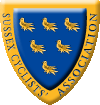 Sussex Cyclists’ AssociationOpen 10 mile Time Trial Saturday 7th May 2022Course G10/97Incorporating Sussex Individual, Veterans and Team ChampionshipsEvent Secretary:                               Stuart Bettis43 Greystone Avenue, Worthing, BN13 1LR Email: stuart.bettis@hotmail.co.ukTel: 07732 818817Promoted for and on behalf of Cycling Time Trials under it’s rules and regulations           HQ - Cuthman Centre - Steyning 	Cuthman Centre	Upper School, Shooting Field	Steyning	BN44 3RXOpen from 06:00Plenty of parking is available.Free till 09:00 then pay and display (or Horsham annual parking disc), or park in road by church for free. Numbers at HQ only. After the event please return your race number to the HQ and complete the sign-out sheet.Route to start:Right out of the car park, down the Horsham road, Joining the Steyning bypass A283. Proceed North Left and continue West on A283 for 0.7 miles.Competitors are requested not to warm up on the course after the event has started.Please note the following CTT regulations and recommendationsRace NumbersNumbers will be available at the event HQ. Please collect your number when you sign on.Notice of any additional hazards to be aware of on the course will be displayed next to the signing on sheetAfter the event please return your race number to the event HQ in exchange for a cup of tea or coffee.Body numbers should be fitted in accordance with Regulation 16 and Arm Numbers should be fitted to the upper arm with the number facing forwards (not inwards).Be aware that “No time may be recorded if the number is incorrectly positioned”.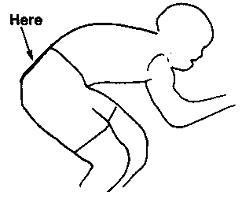 REMEMBER TO SIGN OUT AFTER YOUR RIDE!Please pay attention to the following Safety NotesLondon South District Regulation: No vehicles, except those of the timekeepers and race officials, shall be parked in the vicinity of the start or finish areas.CTT regulations require that all competitors must wear a properly affixed helmet which must be of hard/soft shell construction. Helmets should conform to internationally accepted safety standards.Competitors Machines: must have working front and rear lights, either flashing or constant, fitted to their machine in a position clearly visible to other road users and is active while the machine is in use.Please be aware that there has been road works on the course, and the event may have to use an emergency course.In the interests of rider safety and in addition to the compulsory front and rear lights, the advisory use of suitable hard shell helmets for competitors over 18 years of age, London South DC strongly recommend that riders do not wear black or dark clothing during any event help on the public road.Competitors’ Vehicles: No vehicles, except those of timekeepers and event officials, shall be parked in the vicinity of the start or finish (District regulation).Safety Instructions:  Details of any additional hazards not listed on the start sheet will be displayed at the signing on point.Warming Up: Competitors are requested not to warm up on the course after the event has started.Observers:  Official observers will be stationed around the course to ensure correct procedure (e.g. drafting and safety at roundabouts.Results:  No times will be given out at the finish line.Additional Safety InstructionsCompetitors must exercise extra care at the start and at all roundabouts.Open 10 mile Time Trial Saturday 7th May 2022Course G10/97OFFICIAL TIME KEEPERS1st Male TT 		£40 + Ultegra chain (Browns Bikes)2nd Male TT		£30 3rd Male TT 		£20 4th Male TT 		NoPinz voucher1st Lady TT 		£40 + Ultegra chain (Browns Bikes)2nd Lady TT		£30 3rd Lady TT 		NoPinz Voucher 1st Male Road		Relay Coffee Voucher + No Pinz Voucher2nd Male Road		Hunt Voucher 1st Female Road 	Relay Coffee Voucher + No Pinz Voucher1st Vet 			£202nd Vet			£151st Junior 		Hunt Voucher + £20Best newcomer 	Hunt Voucher 1st team 		£10 each 1st Tandem 		£10 each (As only one team)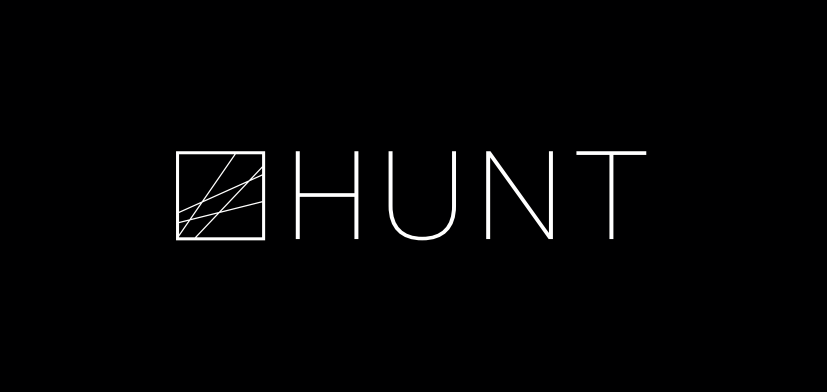 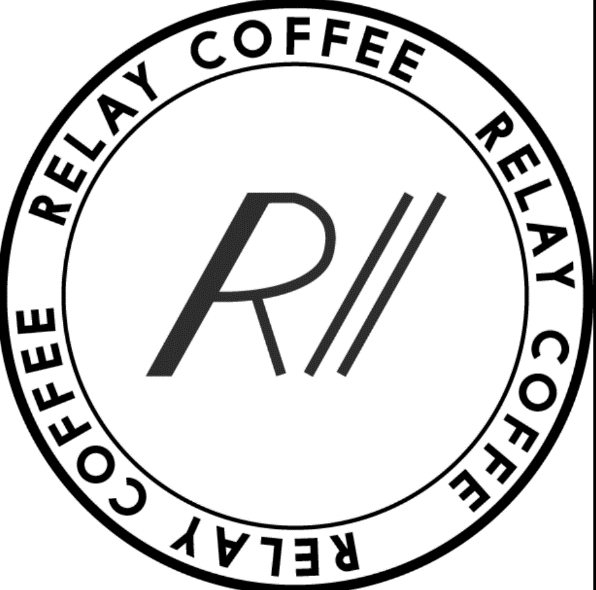 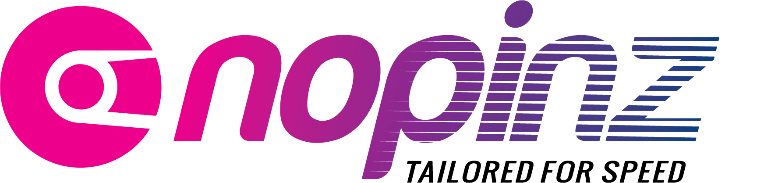 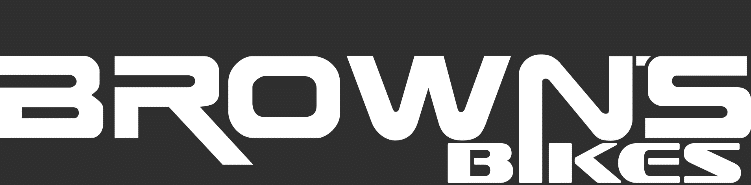 As a Championship event, this race includes a selection of Trophies, Cups and Medals to be awarded to Sussex CA Riders in various categories. This includes the 10 Mile Shield for the fastest overall and the Dave Henty Cup for the fastest team of three. Full details of all awards can be found on the  SCA Website and will be presented at the annual Awards Presentation.There will also be a photographer on the course who will publish pictures after the event to: https://geosnapshot.com/e/cyclingtimetrials-sussexcyclingassociation	COURSE DIRECTIONS – G10/97                                                     MILESSTART on A283 at yellow paint mark 39 yards east of centre of entrance to Hammes Farm (andStudio) and 0.52 miles west of junction with B2135Proceed south-eastwards along A283 via Bramber Castle and Beeding Court RBTs to Adur0.00  Bridge RBT, Shoreham where turn (CHECK)                                                                                         5.41   Take fourth exit to retrace on A283 via Beeding Court and Bramber Castle RBTs to FINISH atyellow paint mark 25 yards west of “Public Bridleway” sign and 271 yards before left turn intoSteyning                                                                                                                                                 10.00Link to Garmin Connect version of the course map  G10/97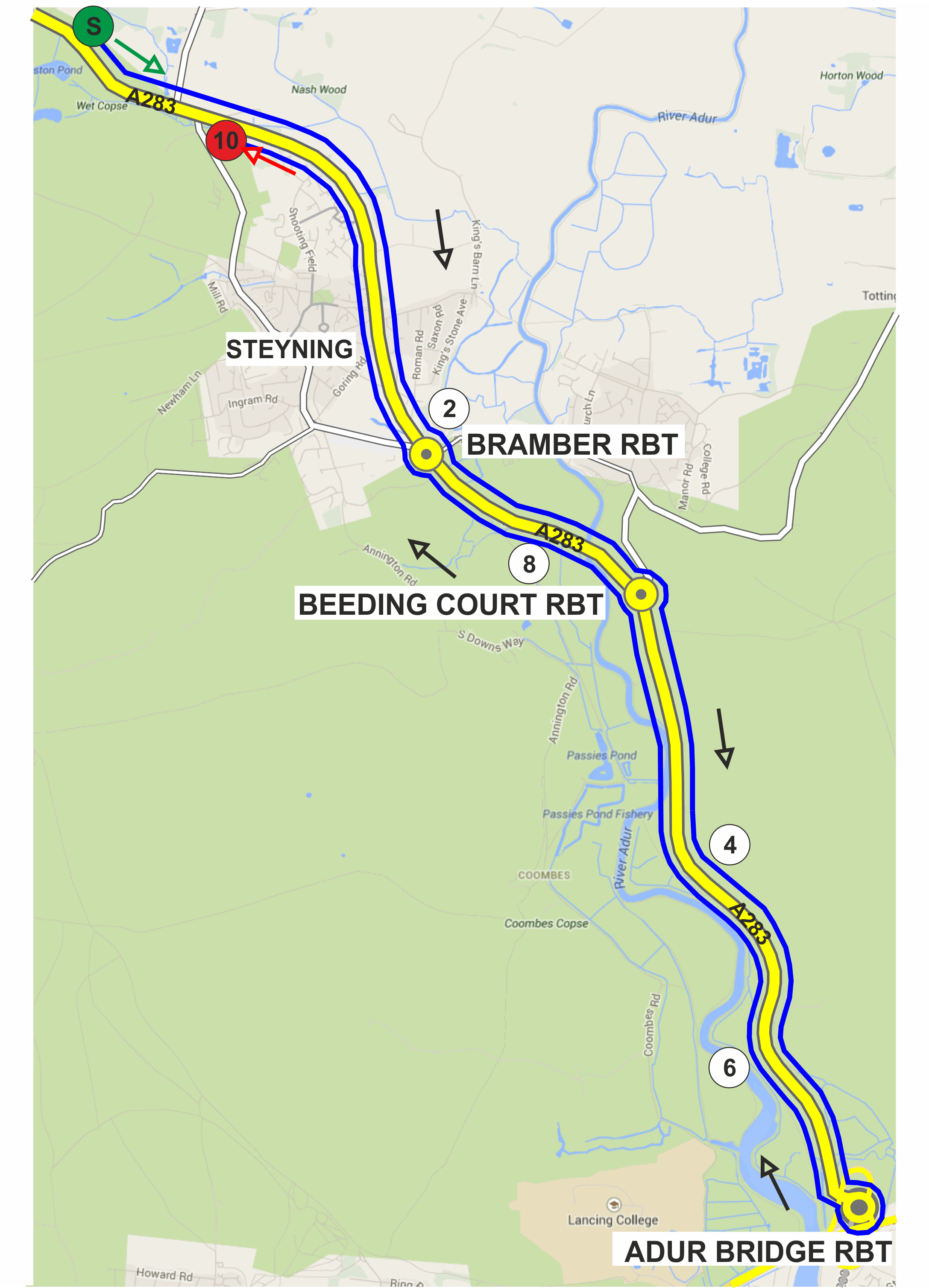 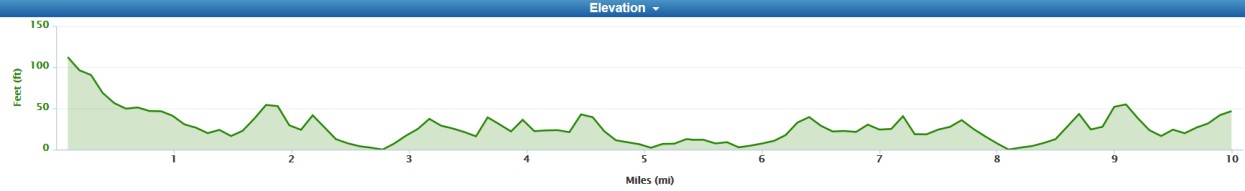 Start: Finish:Su BalcombeRichard MeedBrighton Excelsior Lewes Wanderers CCPrizes bibstart_timefirstnamelastnameclubgendercategory107:01:00RobinJohnsonBrighton Mitre CCMaleVeteran207:02:00Ian CheesmanWorthing Excelsior CCMaleVeteran307:03:00MaxEverestSussex Revolution Velo ClubMaleSenior407:04:00JulianScutterEast Grinstead CCMaleVeteran507:05:00StuartBettisHuntBikeWheels.comMaleSenior607:06:00RichardCartlandHuntBikeWheels.comMaleVeteran707:07:00RobbCunninghamBrighton Mitre CCMaleVeteran807:08:00HenryWeaverSouthborough & Dist. WhsMaleJunior907:09:00GeorginaWiseCrawley WheelersFemaleSenior1007:10:00DanielQuinnSouth London HarriersMaleVeteran1107:11:00CrisCoxonBrighton Mitre CCMaleVeteran1207:12:00MartinSlater34 Nomads CCMaleVeteran1307:13:00TraceyWilliamsBrighton Mitre CCFemaleVeteran1407:14:00MarkRangeHorsham CyclingMaleVeteran1507:15:00MikeFinchHuntBikeWheels.comMaleSenior1607:16:00Llewellyn Thomas Brighton Mitre CCMaleSenior1707:17:00RichardKeevilGS StellaMaleVeteran1807:18:00AlanRobinsonCentral Sussex CCMaleVeteran1907:19:00RichardHarris34 Nomads CCMaleVeteran2007:20:00CaitlinBowerHuntBikeWheels.comFemaleSenior2107:21:00RobertCleggHorsham CyclingMaleVeteran2207:22:00RyanMachinCrawley WheelersMaleVeteran2307:23:00JohnMcDonaldtrainSharpMaleVeteran2407:24:00PeterPhipps...a3crgMaleVeteran2507:25:00JackSmithBrighton Mitre CCMaleSenior2607:26:00GlenWhittingtonSouthborough & Dist. WhsMaleSenior2707:27:00RoryKnappBrighton Mitre CCMaleSenior2807:28:00ChrisBealesVelo 1860MaleVeteran2907:29:00PaulMcDaidCC BexleyMaleVeteran3007:30:00NikAllenTeam TMCMaleVeteran3107:31:00DanEllisBTNRTMaleSenior3207:32:00FerencFileHorsham CyclingMaleSenior3307:33:00PeterNobleEpsom CCMaleVeteran3407:34:00RickHughesWorthing Excelsior CCMaleVeteran3507:35:00DavidPollardVTTA (Surrey/ Sussex)MaleVeteran3607:36:00PaulTippettCrawley WheelersMaleVeteran3707:37:00RobLuffGS StellaMaleVeteran3807:38:00LewisReevesHorsham CyclingMaleSenior3907:39:00PaulFletchertrainSharpMaleVeteran4007:40:00AndyCritchlowNorwood Paragon CCMaleVeteran4107:41:00SamDixtrainSharpMaleVeteran4207:42:00PaulThatcherBrighton Mitre CCMaleVeteran4307:43:00LukeGoodwillVC de LondresMaleJunior4407:44:00PaulBattenCrawley WheelersMaleSenior4507:45:00RichardTullyElite CyclingMaleVeteran4607:46:00GeorgeWelfareEastbourne Rovers CCMaleSenior4707:47:00JacobRubioHuntBikeWheels.comMaleSenior4807:48:00ScottWardenCharlotteville Cycling ClubMaleSenior4907:49:00ChrisLordBrighton Excelsior CCMaleVeteran5007:50:00MatthewSmithTeam TMCMaleSenior5107:51:00DavidClarkEastbourne Rovers CCMaleVeteran5207:52:00IanHaywardHuntBikeWheels.comMaleVeteran5307:53:00DougiHallBorder City Whs CCMaleVeteran5407:54:00KevinPlummerTeam TMCMaleVeteran5507:55:00JoshuaGollikertrainSharp Development Team MaleJunior5607:56:00MarkBashfordEast Grinstead CCMaleSenior5707:57:00LucasHoughtonTeam TMCMaleJunior5807:58:00JoeBeniansLewes Wanderers CCMaleSenior5907:59:00TomHoughton Team TMCMaleVeteran6008:00:00SimonMcNamaraHuntBikeWheels.comMaleVeteran6108:01:00SallyTurnertrainSharpFemaleVeteran6208:02:00StevenKaneTeam TMCMaleSenior6308:03:00ChristopherMcNamaraNuun-Sigma Sport-London RTMaleVeteranTandem team 6408:04:00MarkJonesGS StellaMaleVeteran6508:04:00TonyReevesGS StellaMaleVeteran 